Ejercicio 5.4. Campeonato sobre envejecimiento.Este es un ejercicio grupal o individual. El educador encontrará 4 preguntas que se pueden plantear a los AAWID. Si la respuesta es correcta, se logra 1 punto. ¿Qué debería hacer Jorge para evitar tener problemas físicos y dolores musculares?¿Qué tipo de comida debería comer Jorge todos los días para estar sano y tener energía?¿Por qué Jorge tiene que tomar medicamentos y esto es importante para su salud?¿Qué tiene que hacer Jorge para evitar problemas cardíacos, pulmonares o estomacales?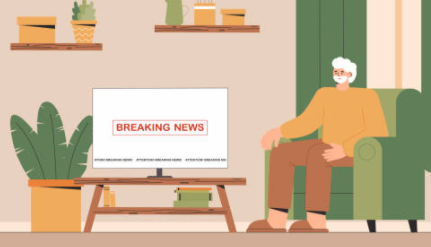 ASentarse en el sofá y ver la televisión todo el día.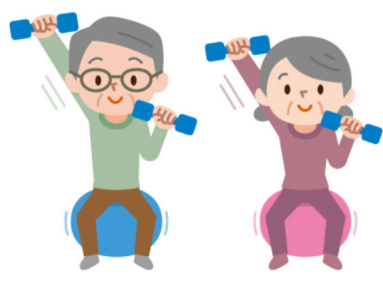 BCaminar todos los días y hacer ejercicio físico.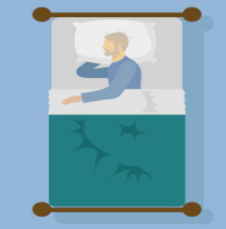 CTumbarse en la cama.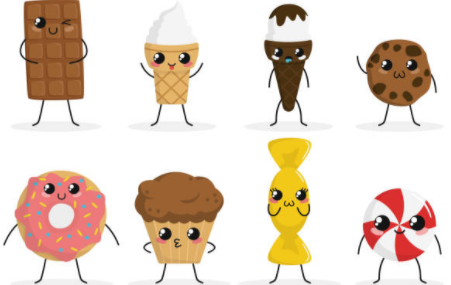 AChocolate y repostería industrial.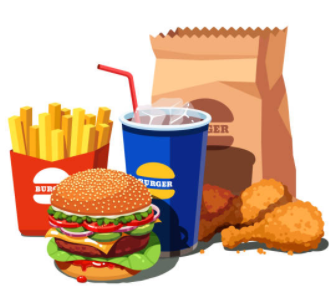 BPizza y comida procesada.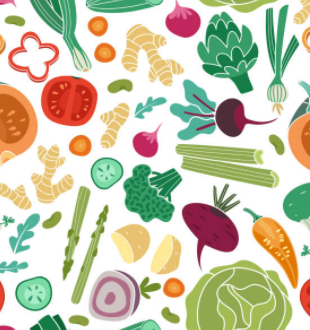 CVerduras, frutas, pescado...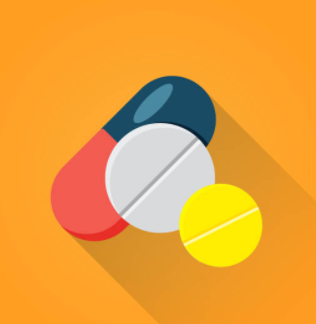 APara no tener dolor ni complicaciones en el futuro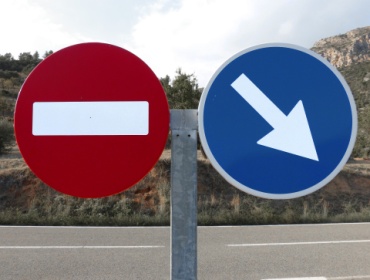 BPorque se ve obligado a hacerlo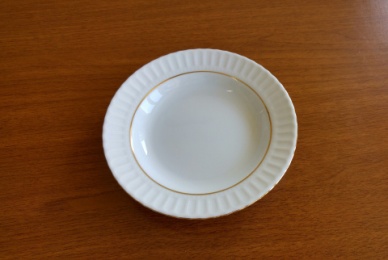 CPorque así no podrá comer más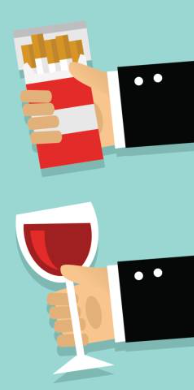 ABeber alcohol y fumar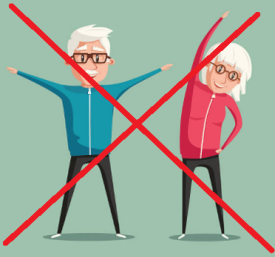 BNo hacer ejercicio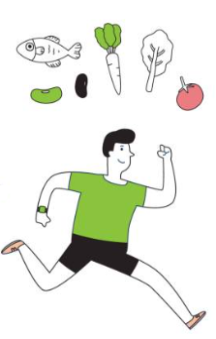 CComer sano y hacer ejercicio todos los días